YÜKSEK LİSANS TEZ TESLİM TUTANAĞIAlanya Üniversitesi Lisansüstü Eğitim, Öğretim ve Sınav Yönetmeliği hükümleri uyarınca ve Lisansüstü Tez Yazım Kılavuzu doğrultusunda hazırlanmış olan iki adet ciltli tez, içeriği aynı üç adet CD ve YÖK Veri Giriş Formu tarafımca ekte sunulmuştur. EKLER: İki adet ciltli tez,  İçeriği aynı üç adet CD YÖK Veri Giriş Formu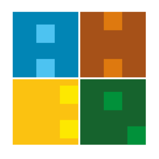 T.C.ALANYA ÜNİVERSİTESİLİSANSÜSTÜ EĞİTİM ENSTİTÜSÜÖĞRENCİ BİLGİLERİNumarası:ÖĞRENCİ BİLGİLERİAdı:ÖĞRENCİ BİLGİLERİSoyadı:ANABİLİM DALIPROGRAMTEZ BİLGİLERİTez Başlığı:TEZ BİLGİLERİSavunma Tarihi:TESLİM EDENTESLİM EDENTESLİM ALANTESLİM ALANTarih:Tarih:Adı ve SOYADI:Adı ve SOYADI:İMZAİMZA